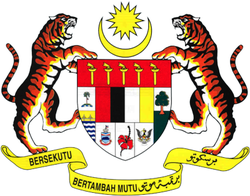 NAMA	: ……………………………………………………………JABATAN/UNIT	: ……………………………………………………………	JAWATAN	: …………………………………….TARIKH	: ……………………………………………………………	NO. TEL	: …………………………………….TARIKH	: ……………………………………………………………	LOKASI	/ KAWASANMASA	: …………………………………………………………...	TUJUAN	: ……………………………………………………………		  …………………………………………………………………………………………………						……………………………………KETUA JABATAN								KETUA JABATAN	NAMA    :								NAMA    :TARIKH   : 								TARIKH   :								(BAHAGIAN PENGURUSAN HARTANAH)……………………………………………………………..				…………………………………………………………..(COP JABATAN)								(COP JABATAN)PEG KAWALAN		: ………………………………………………….		JENIS REKOD	JUMLAH SALINAN	: ………………………………………………….		(*Bulatkan yang berkenaan)(HELAIAN)	NO. KAMERA		: ………………………………………………….		STORAN MEDIA: CATATAN		: ………………………………………………….		* USB / CD / DVD / LAIN-LAINNAMA	: ……………………………………………………………	T/TANGAN	: …………………………………….JABATAN/UNIT	: ……………………………………………………………	JAWATAN	: …………………………………….NO. KAD	: ……………………………………………………………	PENGENALANPERINGATAN: Maklumat dan data rakaman dari sistem CCTV adalah tertakluk dibawah Akta Rahsia Rasmi 1972. Penerima dan pengendali yang terlibat adalah terikat untuk menentukan kerahsiaan maklumat berkenaan.